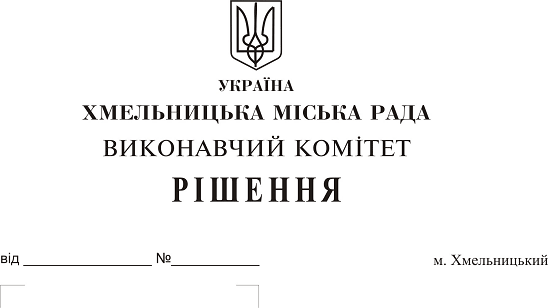               Розглянувши  клопотання управління праці та соціального захисту населення Хмельницької міської ради, керуючись постановою Кабінету Міністрів України від 29 грудня 2009 року № 1417 «Деякі питання діяльності територіальних центрів соціального обслуговування (надання соціальних послуг)», наказом Міністерства соціальної політики України «Про  затвердження Типового штатного нормативу чисельності працівників територіального центру соціального обслуговування (надання соціальних послуг)»  від 12 липня 2016р. №753, зареєстрованого в Міністерстві юстиції України 03 серпня 2016р. за №1078/2908,  керуючись Законом України «Про місцеве самоврядування в Україні», виконавчий комітет міської ради  В И Р І Ш И В:         1. Внести  на розгляд сесії міської ради  пропозицію про внесення  змін до рішення одинадцятої сесії міської ради від 25.01.2017 №24 «Про затвердження Положення  про Хмельницький міський територіальний центр соціального обслуговування (надання соціальних послуг), Структури та граничної  чисельності, Переліку соціальних послуг, умов та  порядку їх надання у нових редакціях та втрату чинності  рішення міської ради» виклавши додаток 3  до рішення в новій редакції  (додається).        2. Контроль за виконанням рішення   залишаю за собою.           Міський голова                                                                                   О. Симчишин                                                                                                         Додаток                                                                                                           до рішення  виконавчого комітету від  22.03.2018 р.  № 182Структура Хмельницького міського територіального центру соціальногообслуговування (надання соціальних послуг)                                               Гранична чисельність працівників – 119,5 шт.од.Керуючий справами виконавчого комітету                                                 Ю. СабійДиректор  Хмельницькогоміського територіального центрусоціального обслуговування  (надання соціальних послуг)                        І. КовальчукПро внесення на розгляд сесії міської ради  пропозиції про внесення  змін до рішення одинадцятої сесії міської ради від 25.01.2017 №24 Директор територіального центру Директор територіального центру 1Заступник директораЗаступник директора2Юрисконсульт Юрисконсульт 1Інженер з охорони праці Інженер з охорони праці 1Інспектор з кадрівІнспектор з кадрів1Провідний фахівець із соціальної роботиПровідний фахівець із соціальної роботи1Фахівець із соціальної роботи/соціальний працівникФахівець із соціальної роботи/соціальний працівник2Головний бухгалтерГоловний бухгалтер1БухгалтерБухгалтер3Завідувач господарстваЗавідувач господарства1ВодійВодій2СторожСторож4ПрибиральницяПрибиральниця21Відділення соціальної допомоги вдома:75Завідувач відділення Завідувач відділення 1Заступник завідувача відділенняЗаступник завідувача відділення1Фахівець із соціальної допомогиФахівець із соціальної допомоги2Фахівець із соціальної роботи /соціальний працівникФахівець із соціальної роботи /соціальний працівник3Соціальний робітникСоціальний робітник682Відділення денного перебування  та адресної допомоги22,5Завідувач відділенняЗавідувач відділення1Заступник завідувачаЗаступник завідувача1Фахівець соціальної роботиФахівець соціальної роботи2Соціальний працівникСоціальний працівник7,5Соціальний робітникСоціальний робітник2,5Робітник з комплексного обслуговування і ремонту будинківРобітник з комплексного обслуговування і ремонту будинків2ПерукарПерукар1                               Швачка0,5Сестра медична Сестра медична 1Сестра медична з лікувальної фізкультуриСестра медична з лікувальної фізкультури1Сестра медична з масажуСестра медична з масажу1Фахівець з фізичної реабілітаціїФахівець з фізичної реабілітації1ПсихологПсихолог1